Ofrecer información sobre el proceso de reclamación y radicación de querellas relacionadas a telefonía, cable tv y televisión por satélite en Puerto Rico.Consumidores de servicio inalámbrico (celular)Consumidores de servicio telefónico fijo residencial y comercialConsumidores de servicio de televisión por cable o satéliteEl propósito es salvaguardar el interés público atendiendo querellas de consumidores para servicios de telefonía y televisión por cable y satélite.Esta información fue revisada y aprobada por la agencia. Es responsabilidad del ciudadano orientarse sobre toda documentación adicional y de ser necesario, solicitar asesoría de un especialista. Tu Línea de Servicios de Gobierno 3-1-1 no está autorizada a ofrecer ningún tipo de asesoría, completar solicitudes y/o formularios a nombre del ciudadano.El término Junta hará referencia a la Junta Reglamentadora de Telecomunicaciones de Puerto Rico (JRTPR).Si el consumidor tiene un problema con su proveedor de servicio de telecomunicaciones, televisión por cable o satélite, deberá primero iniciar una reclamación con dicha compañía para cumplir con el proceso de resolución de disputas antes de referir un reclamo a la Junta.La Junta no tiene jurisdicción en reclamaciones que hayan excedido treinta (30) días luego de emitida la determinación final de la compañía.Se deberá completar la Solicitud de Revisión en todas sus partes, según aplique y acompañada con copia de todos los documentos que tengan relación con la reclamación (ejemplos: facturas, contrato, cartas enviadas, cartas recibidas de la compañía, determinaciones finales, anotaciones, etc.) los cuales se podrán usar como evidencia ante la Junta.La Junta le solicita a toda persona que haya hecho una reclamación o radicado una querella envíe toda la comunicación o documento de apoyo relacionado a su caso por correo postal o correo electrónico.Directorio de la Junta Reglamentadora de Telecomunicaciones de Puerto Rico (JRTPR)Lugar: 	Junta Reglamentadora de Telecomunicaciones de Puerto Rico 500 Ave. Roberto H. ToddParada 18, Santurce San Juan, PR 00907-3941 Horario: 	Lunes a Viernes 		7:30am - 4:30pmTeléfono: 	(787) 756-0804 Fax: 	(787) 999-6126, (787) 763-3914, (787) 765-4968, (787) 756-0814Nota: De necesitar información adicional sobre como presentar una querella ante la Junta deberá comunicarse al:		(787) 722-8606 (área metro)		1-(866) 578-5500 (área isla)Solicitar el servicio no conlleva costo.Se podrán radicar querellas por las siguientes razones:Cambio no autorizado de proveedor de servicio de larga distancia (“slamming”).Cambios de tarifasDificultad para transferir un número de teléfono de una compañía a otra (portabilidad numérica).Disputas sobre términos y condiciones de su contrato de servicios.Establecimientos comerciales que continúan recibiendo llamadas de promociones telefónicas aun estando inscrito en el Registro de Personas que No Interesan Promociones Telefónicas.Imposición de cargos por servicios en su factura no solicitados (“cramming”).Incumplimiento o renovaciones de contratoOrden de servicio o instalaciónPenalidades por cancelación tempranaProblemas con el servicio, incluyendo averías prolongadas de telefonía fija (residencial) que ya fueron reportadas y que las mismas llevan sin trabajar por más de diez (10) días laborales.Problemas de cobertura de la señalProblemas de facturación, incluyendo cargos y costos por servicios no acordados.Pasos necesarios que deberá realizar con la compañía que le provee el servicio antes de hacer una reclamación ante la JuntaA partir de la fecha de recibo de la factura, el consumidor tiene veinte (20) días calendarios para pagar u objetar los cargos con la compañía. La objeción podrá solicitarse personalmente, mediante correo, teléfono, fax o internet siempre y cuando la misma se someta a través de las direcciones y/o números específicos provistos por la compañía. Es importante seguir el procedimiento de resolución de disputas, reclamación u objeción de los cargos facturados establecido por la compañía.La Junta recomienda enviar el reclamo u objeción mediante carta certificada con acuse de recibo a la dirección postal que la compañía provee en la factura para recibir reclamaciones.Este mismo proceso se deberá llevar a cabo para cualquier problema con la compañía relacionado con servicio, cobertura u otros asuntos. Si el problema es de facturación, deberá especificar claramente la cantidad y la descripción de los cargos que objeta.La compañía deberá responder el reclamo, en un término no mayor a treinta (30) días calendarios. De no haber recibido respuesta alguna por parte de la compañía a la reclamación:El consumidor podrá presentar una Solicitud de Revisión ante la Junta dentro de un término que no excederá seis (6) meses, a partir del plazo dispuesto (30 días) para la notificación del resultado de la reclamación de la compañía. Es importante acompañar la solicitud de revisión con copia de los documentos y evidencias que justifiquen la reclamación.Si la respuesta por parte de la compañía lo refiere a la Junta:El consumidor tendrá treinta (30) días calendarios a partir de la fecha de la carta que le envió la compañía para presentar la Solicitud de Revisión ante la Junta. Deberá someter copia de la carta que le da la compañía refiriéndolo a la Junta.	De no estar de acuerdo con la respuesta de la compañía (término de 30 días):El consumidor tendrá diez (10) días calendarios para apelar la decisión por escrito y solicitar una nueva revisión ante la compañía. La compañía deberá contestar la solicitud de apelación en un periodo no mayor a diez (10) días calendarios. Esta respuesta deberá incluir una cláusula que advierta el derecho del cliente para realizar una apelación ante la Junta.Una vez reciba la determinación final de la compañía, el consumidor puede efectuar el pago por los cargos objetados. De no estar de acuerdo con la determinación final de la compañía, el consumidor podrá dentro de los treinta (30) días calendarios a partir de la fecha de la determinación final de su compañía, solicitar una revisión del caso ante la Junta, presentado una Solicitud de Revisión. Es importante que el consumidor someta copia de las cartas o determinación final que le envía la compañía contestando la reclamación al momento de radicar la solicitud ante la Junta. Proceso de reclamación y radicación de querellas ante la JuntaCompletar y presentar el formulario Solicitud de Revisión ante la Junta en o antes del tiempo estipulado según la situación en particular.Debe acompañar la solicitud con lo siguiente:Copia de la factura objetadaCartas y documentos que evidencien las gestiones realizadas ante la compañíaCartas, documentos y la determinación final recibidas de parte de la compañía Documentos que sustenten la cantidad de la compensación que reclama (si solicita daños y perjuicios económicos).Cualquier otro documento o evidencia que justifique la reclamación, por ejemplo contratos y anotaciones.En disputas relacionadas a problemas de facturación, es importante que continúe pagando los cargos no objetados en la factura sujeta a la reclamación y las facturas siguientes mientras se procesa el reclamo.Deberá presentar ante la Junta la querella con todos los documentos que apoyen la reclamación mediante uno de estos métodos:Visitando la oficina o por correo regular:Junta Reglamentadora de Telecomunicaciones de Puerto Rico500 Ave. Roberto H. ToddParada 18 SanturceSan Juan PR 00907-3941Vía Fax:(787) 999-6126Correo electrónico:radicaciones@jrtpr.pr.gov¿Cómo es el proceso una vez se radica una Solicitud de Revisión ante la Junta? Una vez radicada la solicitud ante la Junta, ésta le asignará un número de reclamación. La Junta tendrá cuarenta y cinco (45) días calendarios para realizar el análisis del reclamo. Una vez evaluada la reclamación, la Junta se comunicará con el reclamante por teléfono o por escrito a su dirección postal para informarle si procede o no la reclamación. La Junta tendrá comunicación con la compañía para llegar a un acuerdo entre las partes. Si la reclamación procede se convierte en una querella formal y le asignará un número de querella. De no llegar a un acuerdo, la querella continúa su curso hasta llegar a una resolución final.¿Cuánto tiempo dura este proceso? Cada querella tiene sus particularidades por lo que el término será diferente en cada caso.¿Qué factores pueden hacer que mi reclamación no proceda? Algunos factores son:El consumidor radicó la Solicitud de Revisión fuera del tiempo estipulado (30 días) por lo que la Junta pierde jurisdicción.No hizo el procedimiento de reclamación u objeción de los cargos facturados con la compañía.No sometió las evidencias de lo que reclama.Las cartas no están firmadas.No completó la solicitud en su totalidad.¿Qué puedo hacer si no estoy de acuerdo con el resultado final de la querella formal ante la Junta? La Junta es un organismo cuasi-judicial y cuasi-legislativo por lo que cualquier parte adversamente afectada por la Resolución y Orden final podrá presentar una moción de reconsideración en la Secretaría de la Junta, dentro del término de veinte (20) días, contados a partir del archivo de la notificación de la orden.  La parte peticionaria deberá enviar copia de tal escrito, por correo, a las partes que hayan intervenido en los procedimientos del caso.Tengo una compañía de telecomunicaciones registrada en la Junta y quiero radicar una querella contra otra compañía de telecomunicaciones ¿qué debo hacer? En este caso, deberá comunicarse directamente a la Junta Reglamentadora de Telecomunicaciones de Puerto Rico.¿El consumidor necesita contratar un abogado para el proceso de reclamación ante la Junta? El consumidor no necesita contratar un abogado. Sin embargo, cuando las querellas son entre compañías de telecomunicaciones se les requiere un abogado a ambas compañías.¿El ciudadano se podrá comunicar con el Oficial Examinador (Juez) cuando tenga una querella radicada en la Junta? No, los oficiales examinadores no dialogan con las partes involucradas hasta el día que se da la Conferencia Transaccional. Cualquier postura o comentario del caso o querella debe ser por comunicación escrita. El documento original debe ser dirigido a la Junta con su número de caso a través de correo postal o electrónico (radicaciones@jrtpr.pr.gov) o personalmente y debe enviar copia a todas las partes involucradas en la querella.  De esta forma la Junta mantiene imparcialidad en los casos.¿Qué sucede si no escribo el número de querella o expediente en los documentos que deseo incluir en mi caso? Puede ocurrir que los documentos sean atendidos como una queja nueva.Documento(s) de Apoyo:	Información Importante sobre el Proceso de Reclamación	Instrucciones Generales Listado de las Clasificaciones de Casos en la JuntaFolleto(s) Informativo(s):	Conoce Nuestros ServiciosFormulario(s):	Solicitud de RevisiónPágina(s) de Internet:	www.jrtpr.pr.gov/	www.pr.govFacebook: JRTPRonlineTwitter: @JRTPRonline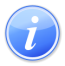 Descripción del Servicio 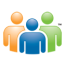 Audiencia y Propósito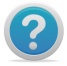 Consideraciones 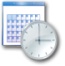 Lugar y Horario de Servicio 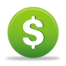 Costo del Servicio y Métodos de Pago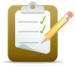 Requisitos para Obtener Servicio 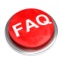 Preguntas Frecuentes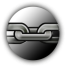 Enlaces RelacionadosRedes Sociales